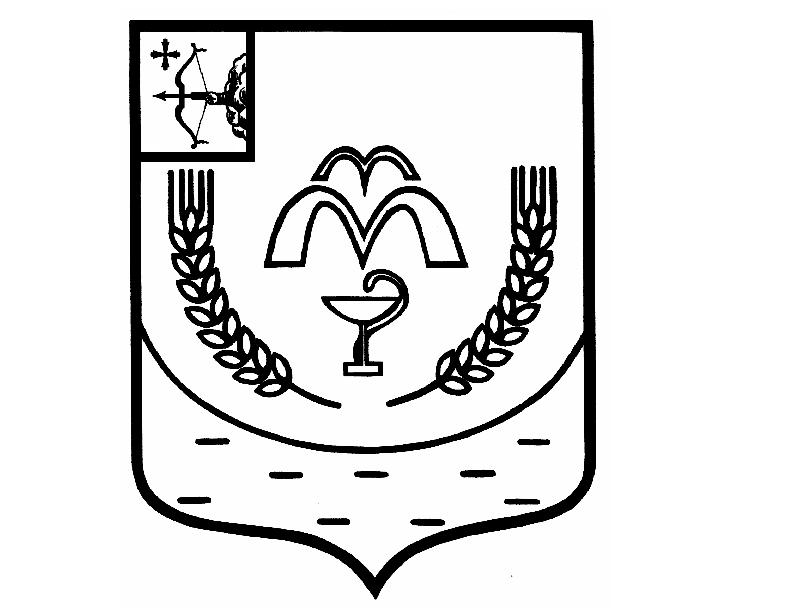 КУМЕНСКАЯ РАЙОННАЯ ДУМАПЯТОГО СОЗЫВАРЕШЕНИЕот 01.06.2021 № 40/287пгт.КуменыО внесении изменений в решение Куменской районной Думы от 22.12.2020 № 36/265На основании статьи 23 Устава муниципального образования Куменский муниципальный район Кировской области Куменская районная Дума РЕШИЛА:Внести в решение Куменской районной Думы от 22.12.2020 № 36/265 «О бюджете муниципального образования Куменский муниципальный район Кировской области на 2021 год и плановый период 2022 и 2023 годов» следующие изменения:1. Пункт 1 изложить в следующей редакции:«1. Утвердить основные характеристики бюджета муниципального образования Куменский муниципальный район Кировской области на 2021 год:1.1. Общий объем доходов бюджета муниципального образования в сумме 369 710,0 тыс. рублей;1.2. Общий объем расходов бюджета муниципального образования в сумме 380 222,0 тыс. рублей;1.2. Дефицит бюджета муниципального образования в сумме 10 512,0 тыс. рублей».2. Утвердить в пределах общего объема доходов районного бюджета установленного пунктом 1 – 3 настоящего Решения, прогнозируемые объемы поступления налоговых и неналоговых доходов общей суммой, объемы безвозмездных поступлений по подстатьям классификации доходов на 2021 год согласно приложению 5 в новой редакции к настоящему Решению.3. Утвердить в пределах общего объема расходов бюджета муниципального района, установленного пунктом 1 - 3 настоящего Решения, распределение бюджетных ассигнований по разделам и подразделам классификации расходов бюджетов на 2021 год согласно приложению 6 в новой редакции к настоящему Решению.4. Утвердить в пределах общего объема расходов бюджета муниципального района, установленного пунктом 1 настоящего Решения, распределение бюджетных ассигнований по целевым статьям (муниципальным программам Куменского района и непрограммным направлениям деятельности), группам видов расходов классификации расходов бюджетов:4.1. на 2021 год согласно приложению 7 в новой редакции к настоящему Решению;4.2. на 2022 и на 2023 год согласно приложению 18 в новой редакции к настоящему Решению.5. Утвердить ведомственную структуру расходов бюджета муниципального района:5.1. на 2021 год согласно приложению 8 в новой редакции к настоящему Решению;5.2. на 2022 и на 2023 год согласно приложению 19 в новой редакции к настоящему Решению.6. Утвердить источники финансирования дефицита бюджета муниципального района на 2021 год согласно приложению 9 в новой редакции к настоящему Решению.7. Утвердить распределение субсидий на реализацию мероприятий, направленных на подготовку систем коммунальной инфраструктуры к работе в осенне-зимний период, на 2021 год согласно приложению 27 в новой редакции к настоящему решению.8. Настоящее решение вступает в силу в соответствии с действующим законодательством.ПредседательКуменской районной Думы    А.Г. ЛеушинГлава Куменского района       И.Н. ШемпелевПояснительная запискао внесении изменений в решение Куменской районной Думы от 22.12.2020 № 36/265«О бюджете муниципального образования Куменский муниципальный район Кировской области на 2021 год и плановый период 2022 и 2023 годов»(на Куменскую районную Думу 01.06.2021 г.)ДОХОДЫДоходы в бюджет муниципального района в целом увеличены на 6 762,4 тыс. рублей.     По безвозмездным поступлениям из бюджета план увеличен на 4 722,4 тыс. рублей.- увеличена субсидия на реализацию мероприятий, направленных на подготовку систем коммунальной инфраструктуры к работе в осенне-зимний период в сумме 4 722,4 тыс. рублей по администратору доходов финансовое управление.По собственным доходам план увеличен на 2 040,0 тыс. рублей.- увеличен план по налогу, взимаемому в связи с применением упрощенной системы налогообложения в сумме 1 513,2 тыс. рублей;-  увеличен план по единому сельскохозяйственному налогу в сумме 6,9 тыс. рублей, в связи с выполнением плановых назначений, по администратору доходов налоговая служба;- увеличен план по налогу, взимаемому в связи с применением патентной системы налогообложения в сумме 500,0 тыс. рублей, в связи с выполнением плановых назначений, по администратору доходов налоговая служба;- увеличен план по прочим доходам от оказания платных услуг (работ) в сумме 19,9 тыс. рублей по администратору доходов управление образования (родительская плата за продукты питания по летним лагерям).РАСХОДЫНа основании письма Министерства строительства, энергетики и жилищно-коммунального хозяйства Кировской области от 26.05.2021 № 1682-43-06-05 увеличены расходы по субсидии на реализацию мероприятий, направленных на подготовку систем коммунальной инфраструктуры к работе в осенне-зимний период на 4 722,4тыс. рублей (в том числе по Куменскому городскому поселению на 66,5 тыс. рублей; по Нижнеивкинскому городскому поселению на 4 551,4 тыс. рублей, по Большеперелазскому сельскому поселению на 104,5 тыс. рублей.Перераспределены расходы по субсидии на оплату стоимости питания детей в лагерях, организованных образовательными организациями, осуществляющими организацию отдыха и оздоровления обучающихся в каникулярное время, с дневным пребыванием с ГРБС - 903 Управление образования перенесены на        ГРБС - 936 Администрация района в сумме 10,8 тыс. рублей.За счет остатка собственных средств на лицевом счете на 01.01.2021 года, оставшегося к распределению в сумме 1 150,0 тыс. рублей и за счет увеличения собственных доходов в сумме 2 020,1 тыс. рублей, увеличены расходы по следующим муниципальным программам:-«Модернизация и реформирование жилищно-коммунального хозяйства Куменского района» в сумме 920,1 тыс. рублей (из них увеличены по общеобразовательным учреждениям на 150,0 тыс. рублей (на подвод газа), по МКДОУ д/с «Тополек» п. Краснооктябрьский на 2 491,0 тыс. рублей, сокращены по администрации Куменского района на 1 720,9 тыс. рублей);- «Развитие физической культуры и спорта в Куменском районе» на 200,0 тыс. рублей (прочие расходы, ГСМ);- «Охрана окружающей среды в Куменском районе» на 200,0 тыс. рублей (ликвидация свалок);- «Развитие муниципального управления Куменского района» на 130,0 тыс. рублей (приобретение автомобиля марки LADA Largus универсал);- «Развитие системы образования Куменского района» на 1 720,0 тыс. рублей (в том числе 600,0 тыс. рублей на создание центров образования естественно-научной направленности «Точка роста», 1 120,0 тыс. рублей на оплату отопления в учреждениях образования). За счет увеличения прочих доходов от оказания платных услуг увеличены расходы по управлению образования на 19,9 тыс. рублей (родительская плата по летним лагерям, в связи с увеличением затрат по продуктам питания).	С учетом предложений главных распорядителей бюджетных средств внесены изменения в следующие программы:По управлению образования администрации Куменского района в рамках муниципальной программы «Развитие образования Куменского района» сокращены расходы на 251,8 тыс. рублей по дошкольным учреждениям (перераспределение расходов по оплате отопления, земельный налог, так как в поселениях данный налог отменен), по общеобразовательным организациям на 304,0 тыс. рублей (земельный налог, так как в поселениях данный налог отменен), за счет сокращения данных расходов увеличены расходы по общеобразовательным организациям на 555,8 тыс. рублей (для оплаты отопления в МКОУ ООШ д. Большой Перелаз, плата за ТКО в МКОУ СОШ п. Речной , для осуществления текущего ремонта учебных кабинетов и закупки оборудования для кабинетов по созданию  центров образования естественно-научной  направленности «Точка роста» в МКОУ СОШ п. Вичевщина, в МКОУ СОШ п. Краснооктябрьский).Перераспределены ассигнования по возмещению расходов, связанных с предоставлением меры социальной поддержки педагогическим работникам с ВР 100 «Расходы на выплаты персоналу в целях обеспечения выполнения функций государственными (муниципальными) органами, казенными учреждениями, органами управления государственными внебюджетными фондами» в сумме 1,8 тыс. рублей на ВР 200 «Закупка товаров, работ и услуг для государственных (муниципальных) нужд».Перенесены расходы по субсидии на создание в общеобразовательных организациях, расположенных в сельской местности и малых городах, условий для занятий физической культурой и спортом в сумме 1 049,3 тыс. рублей с подпрограммы "Развитие системы образования Куменского района" на подпрограмму "Капитальный ремонт муниципальных образовательных учреждений Куменского района".По администрации Куменского района расходы в сумме 82,0 рубля перенесены с муниципальной программы «Развитие физической культуры и спорта в Куменском районе» на муниципальную программу «Развитие образования Куменского района» (софинансирование к субсидии на оплату стоимости питания детей в лагерях, организованных образовательными организациями, осуществляющими организацию отдыха и оздоровления обучающихся в каникулярное время, с дневным пребыванием).2022 годС учетом предложений главных распорядителей бюджетных средств внесены изменения в следующие программы:По администрации районас муниципальной программы "Развитие транспортной системы Куменского района" расходы в сумме 110,0 тыс. рублей перенесены на муниципальную программу «Комплексное развитие сельских территорий Куменского района Кировской области» (софинансирование проекта по капитальному ремонту автомобильной дороги Вискаловщина – Бельтюги в Куменском районе Кировской области).Всего расходы на 2022 год остались без изменений.	Всего расходы на 2021 год увеличены на 7 912,5 тыс. рублей и составят 380 222,0 тыс. рублей.	Доходы бюджета увеличены на 6 762,4тыс. рублей и составят 369 710,0тыс. рублей.	Дефицит бюджета составит –10 512,0тыс. рублей.	Внесены изменения в приложение № 5 «Объемы поступления налоговых и неналоговых доходов общей суммой, объемы безвозмездных поступлений по подстатьям классификации доходов бюджетов на 2021 год»;Приложение № 6 «Распределение бюджетных ассигнований по разделам и подразделам классификации расходов бюджетов на 2021 год»;Приложение № 7 «Распределение бюджетных ассигнований по целевым статьям (муниципальным программам Куменского района и непрограммным направлениям деятельности), группам видов расходов классификации расходов бюджетов на 2021 год»;Приложение № 8 «Ведомственная структура расходов бюджета муниципального района на 2021год»;Приложение № 9 «Источники финансирования дефицита бюджета муниципального района на 2021 год»;Приложение № 18 «Распределение бюджетных ассигнований по целевым статьям (муниципальным программам Куменского района и непрограммным направлениям деятельности), группам видов расходов классификации расходов бюджетов на 2022 и на 2023 годы»;Приложение № 19 «Ведомственная структура расходов бюджета муниципального района на 2022 и на 2023 годы».Приложение № 27 «Распределение субсидий на реализацию мероприятий, направленных на подготовку систем коммунальной инфраструктуры к работе в осенне-зимний период, на 2021 год».Заместитель главы администрации района,начальник финансового управления                                          О.В. МедведковаЧеботарь Р.С. 2-14-75Ходырева С.Т. 2-12-55Приложение № 27к решению Куменской районной Думыот 01.06.2021 № 40/287РАСПРЕДЕЛЕНИЕсубсидий на реализацию мероприятий, направленных на подготовку систем коммунальной инфраструктуры к работе в осенне-зимний период, на 2021 годПриложение №  5Приложение №  5Приложение №  5к решению Куменской к решению Куменской к решению Куменской районной Думы       районной Думы       районной Думы       от 01.06.2021 № 40/287 от 01.06.2021 № 40/287 от 01.06.2021 № 40/287 Приложение № 6Приложение № 6Приложение № 6Приложение № 6к решению Куменскойк решению Куменскойк решению Куменскойк решению Куменскойрайонной Думырайонной Думырайонной Думырайонной Думыот 01.06.2021 № 40/287от 01.06.2021 № 40/287от 01.06.2021 № 40/287от 01.06.2021 № 40/287Приложение № 7к решению Куменской районной Думы от 01.06.2021 № 40/287 Приложение № 7к решению Куменской районной Думы от 01.06.2021 № 40/287 Приложение № 7к решению Куменской районной Думы от 01.06.2021 № 40/287 Приложение № 7к решению Куменской районной Думы от 01.06.2021 № 40/287 Приложение № 8Приложение № 8Приложение № 8к решению Куменскойк решению Куменскойк решению Куменскойк решению Куменскойрайонной Думырайонной Думырайонной Думыот  01.06.2021  № 40/287от  01.06.2021  № 40/287от  01.06.2021  № 40/287Приложение № 9Приложение № 9к решению Куменской  к решению Куменской  районной Думырайонной Думыот 01.06. 2021 № 40/287 от 01.06. 2021 № 40/287 Приложение № 18к решению Куменскойрайонной Думыот 01.06.2021 № 40/287Приложение № 18к решению Куменскойрайонной Думыот 01.06.2021 № 40/287Приложение № 18к решению Куменскойрайонной Думыот 01.06.2021 № 40/287Приложение № 18к решению Куменскойрайонной Думыот 01.06.2021 № 40/287Приложение № 18к решению Куменскойрайонной Думыот 01.06.2021 № 40/287Приложение № 19Приложение № 19Приложение № 19к решению Куменскойк решению Куменскойк решению Куменскойрайонной Думырайонной Думырайонной Думыот 01.06.2021 № 40/287от 01.06.2021 № 40/287от 01.06.2021 № 40/287№ п/пНаименование поселенийСумма (тыс. рублей)1Куменское городское поселение66,52Нижнеивкинское городское поселение4 551,43Большеперелазское сельское поселение104,5ИТОГО4 722,4